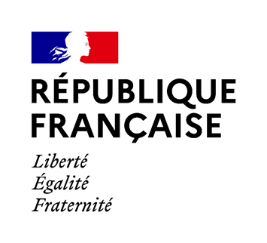 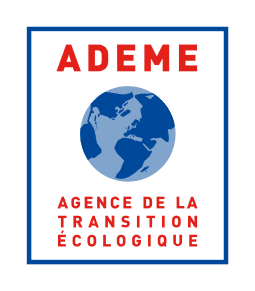 Appel à CandidaturesRecensement de prestataires d’ingénierie et de maîtrise d’œuvreNOTE METHODOLOGIQUE (2 pages maximum)Vision et rôle du prestataire (BE, Architecte, etc.) sur le contenu des missions à réaliserVision du prestataire sur la rénovation énergétique des bâtiments et en particulier sur ceux du secteur tertiaire privé,Compréhension des différentes missions (1 à 3) appliquées aux différentes branches d’activités du secteur tertiaire privé,Rôle des prestataires, BE et/architecte, etc.Etc. Engagement des prestatairesIndépendance de tout intérêt commercial ou énergétique, Réaliser les missions conformément à la base des cahiers des charges de l’ADEME. Il s’agit d’une base à partir de laquelle l’entreprise pourra proposer des ajustements méthodologiques. 